南京明辉建设集团宁明辉字【2016】55号转发市建委《关于进一步加强我市起重机械  设备安全管理工作的通知》公司各部门、项目部：现将南京市溧水区城乡建设局《关于进一步加强我市起重机械设备安全管理工作的通知》（溧建字【2016】68号）文转发给你们，请认真遵照执行。南京明辉建设集团   二〇一六年十月二十一日主题词：建筑起重  机械设备  管理   通知抄报：公司总经理  副总经理南京明辉建设集团综合办公室印发                                    2016年10月21日印发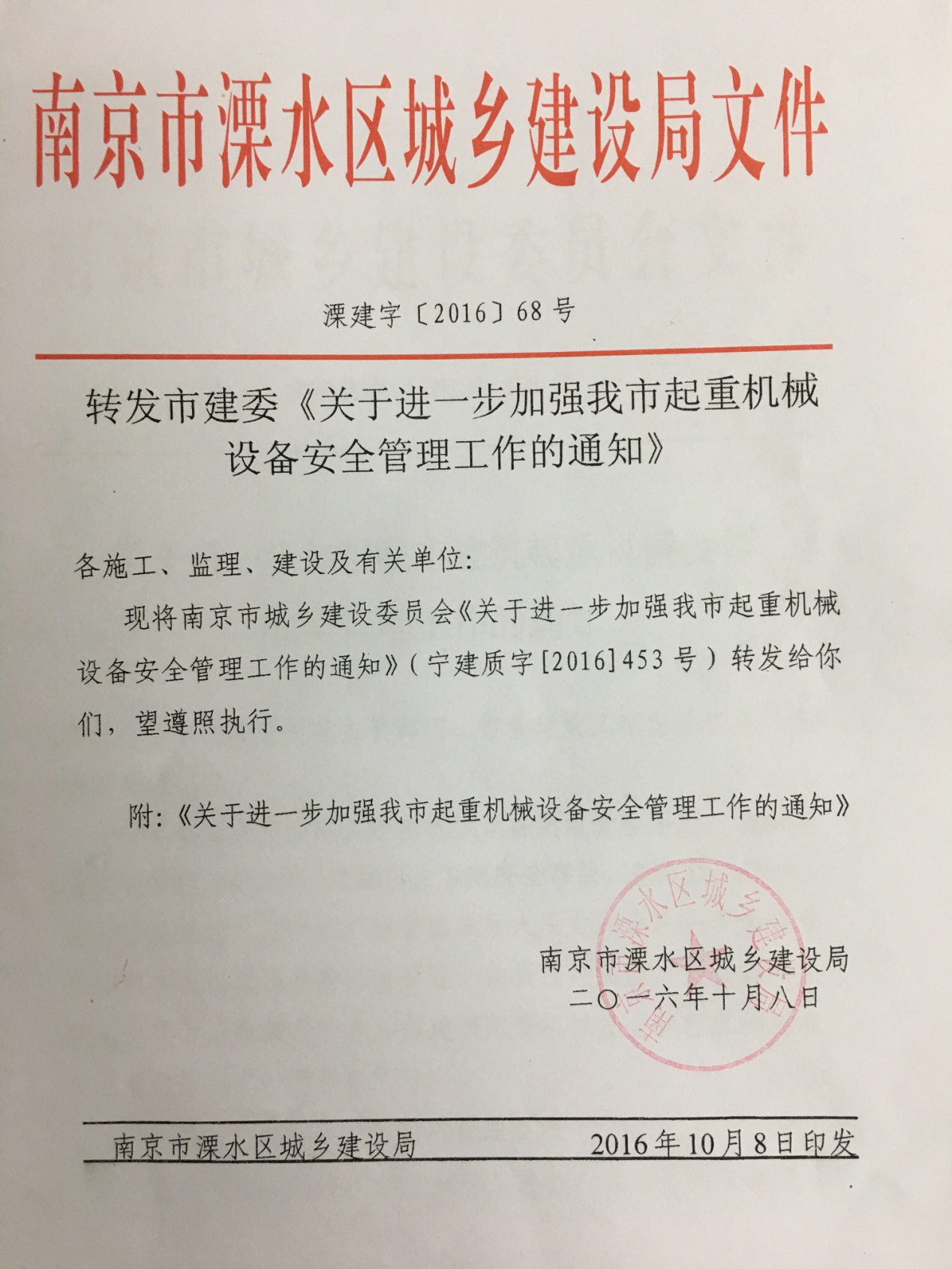 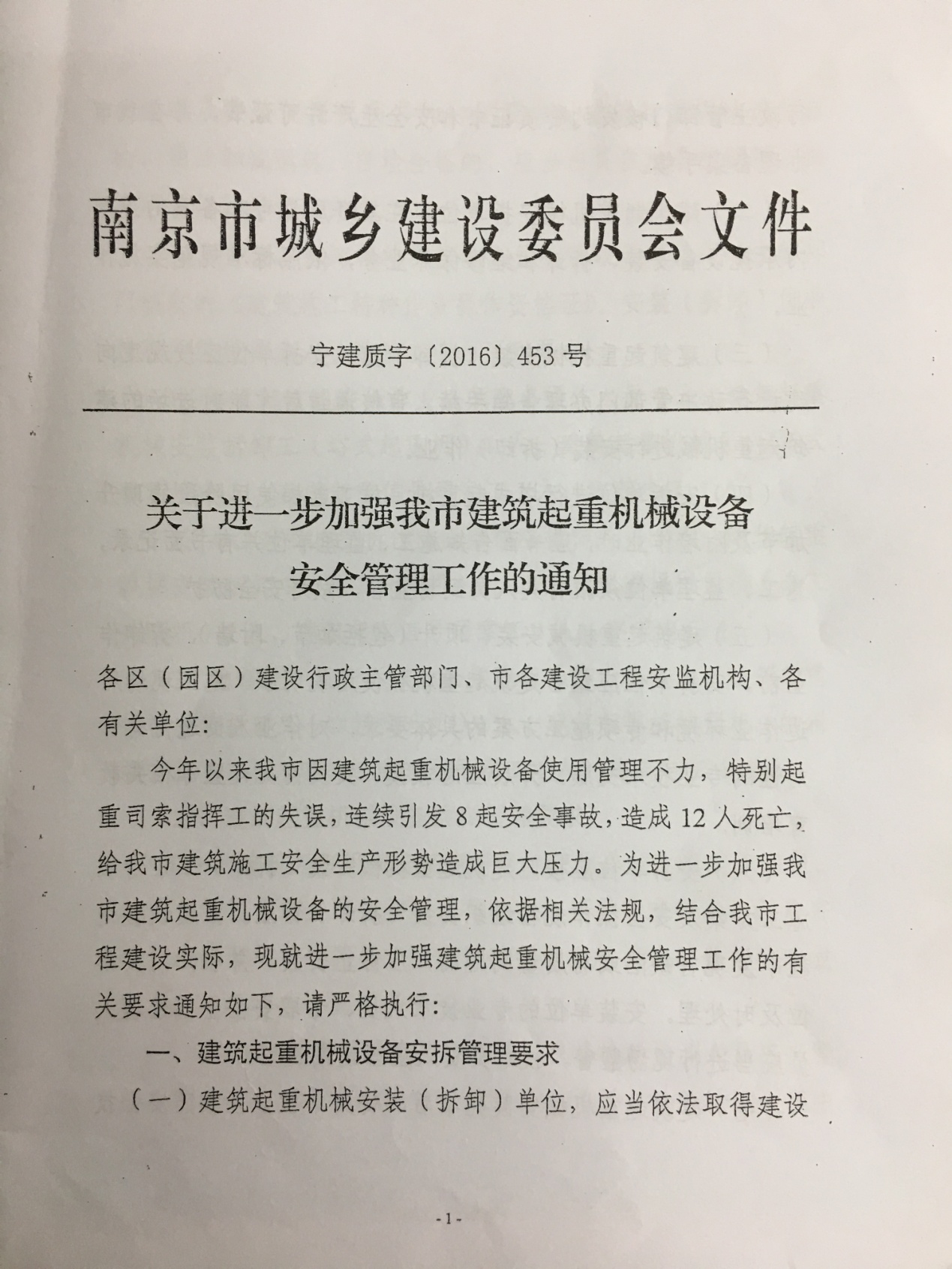 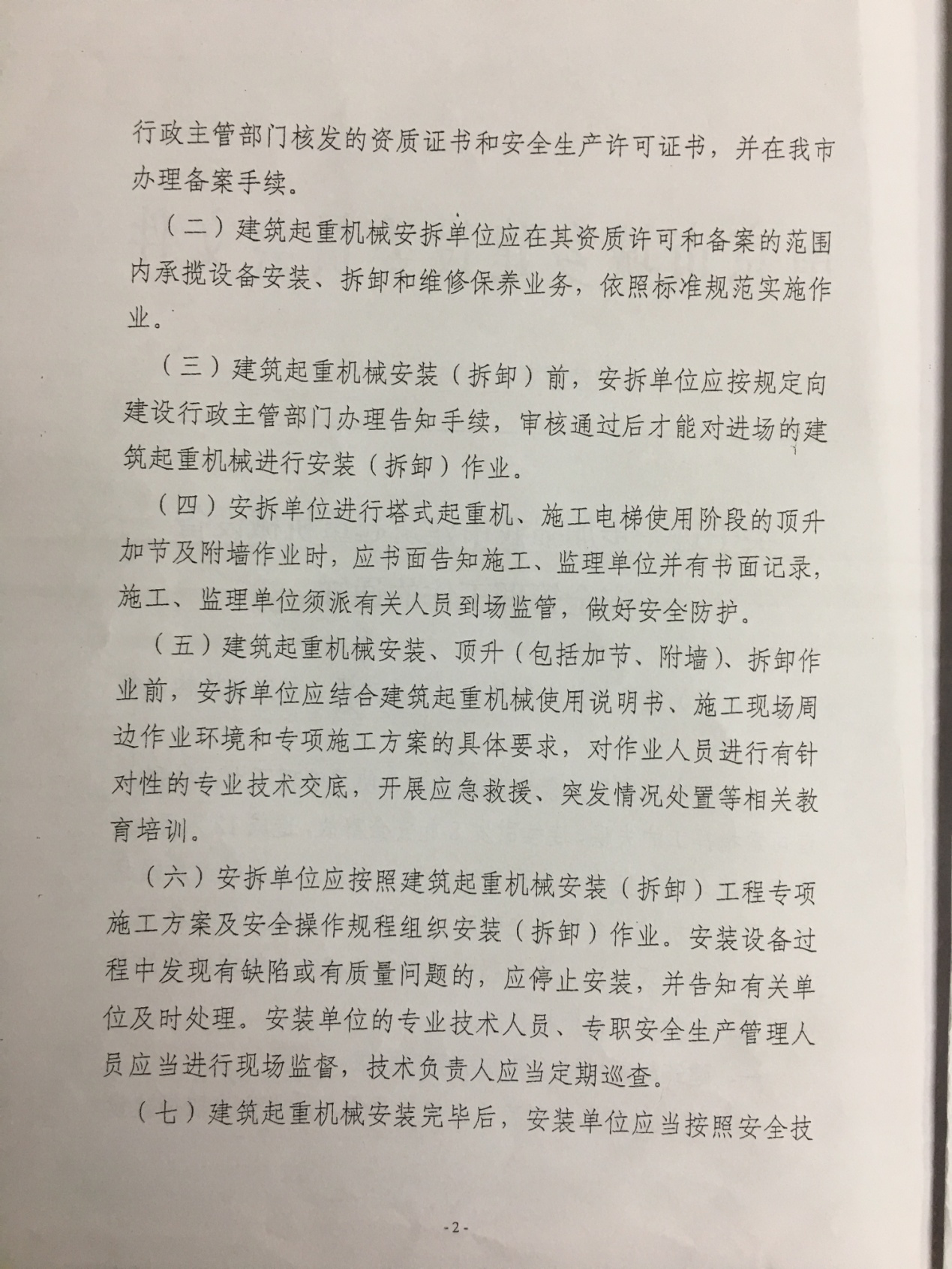 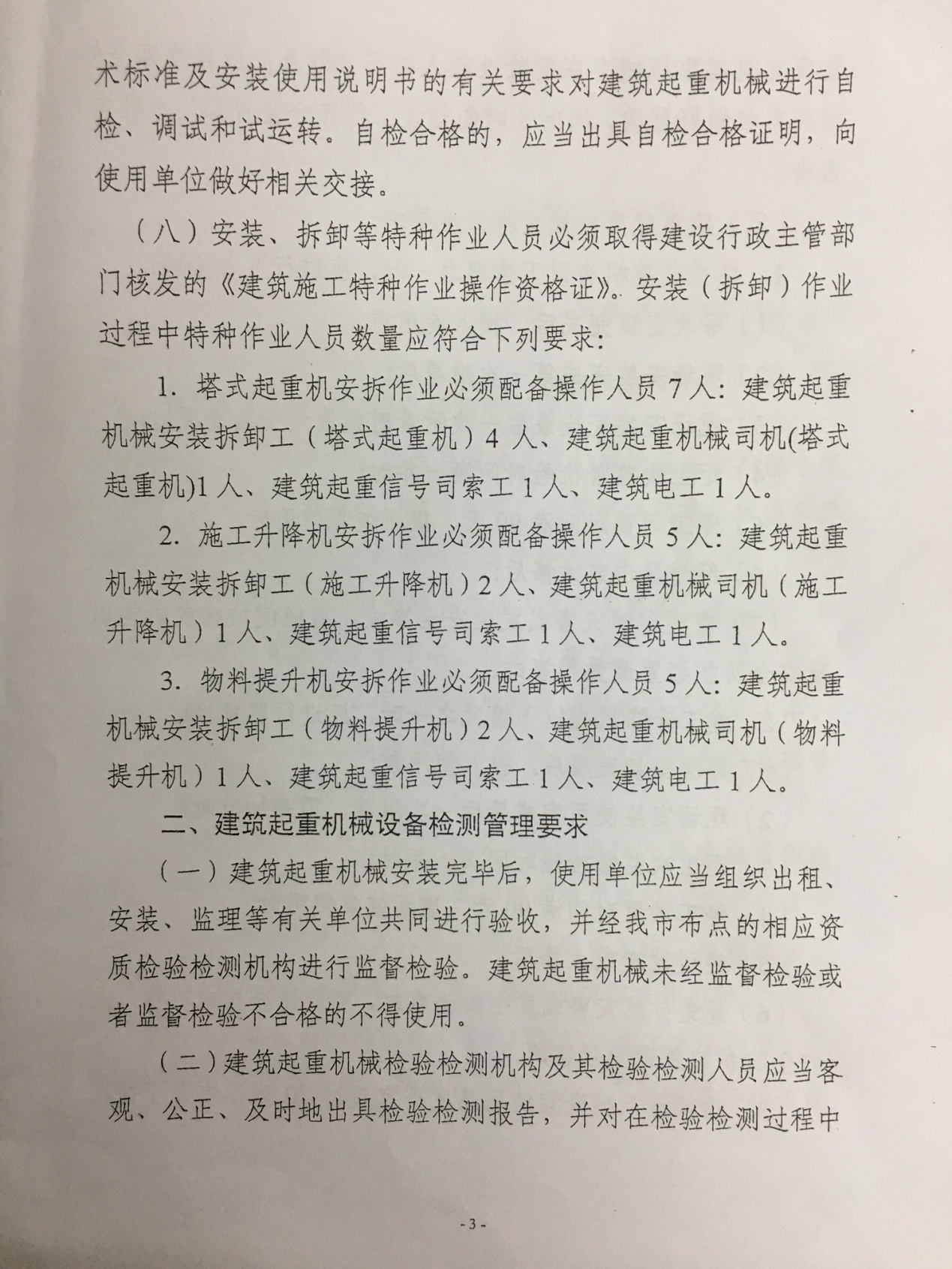 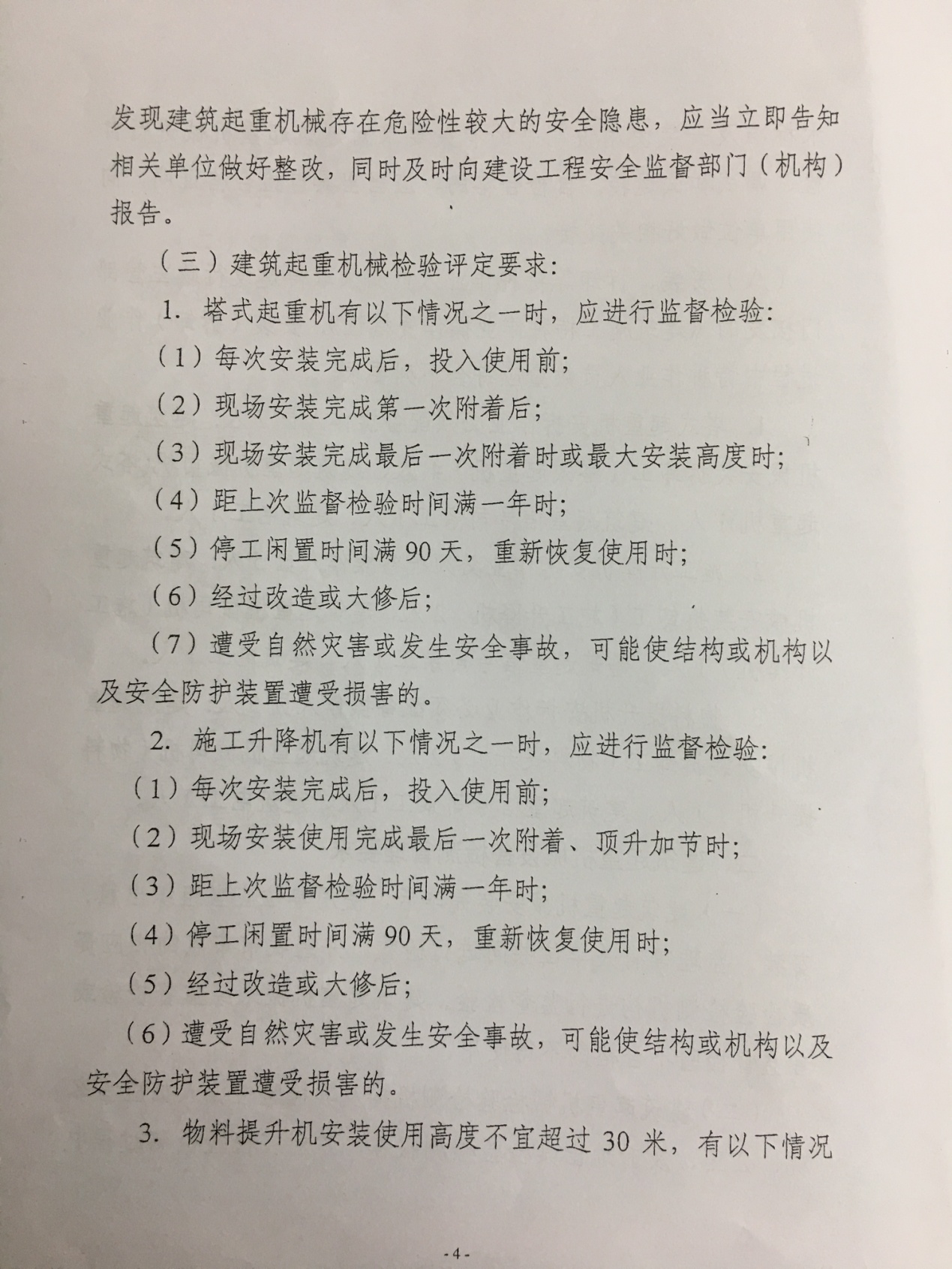 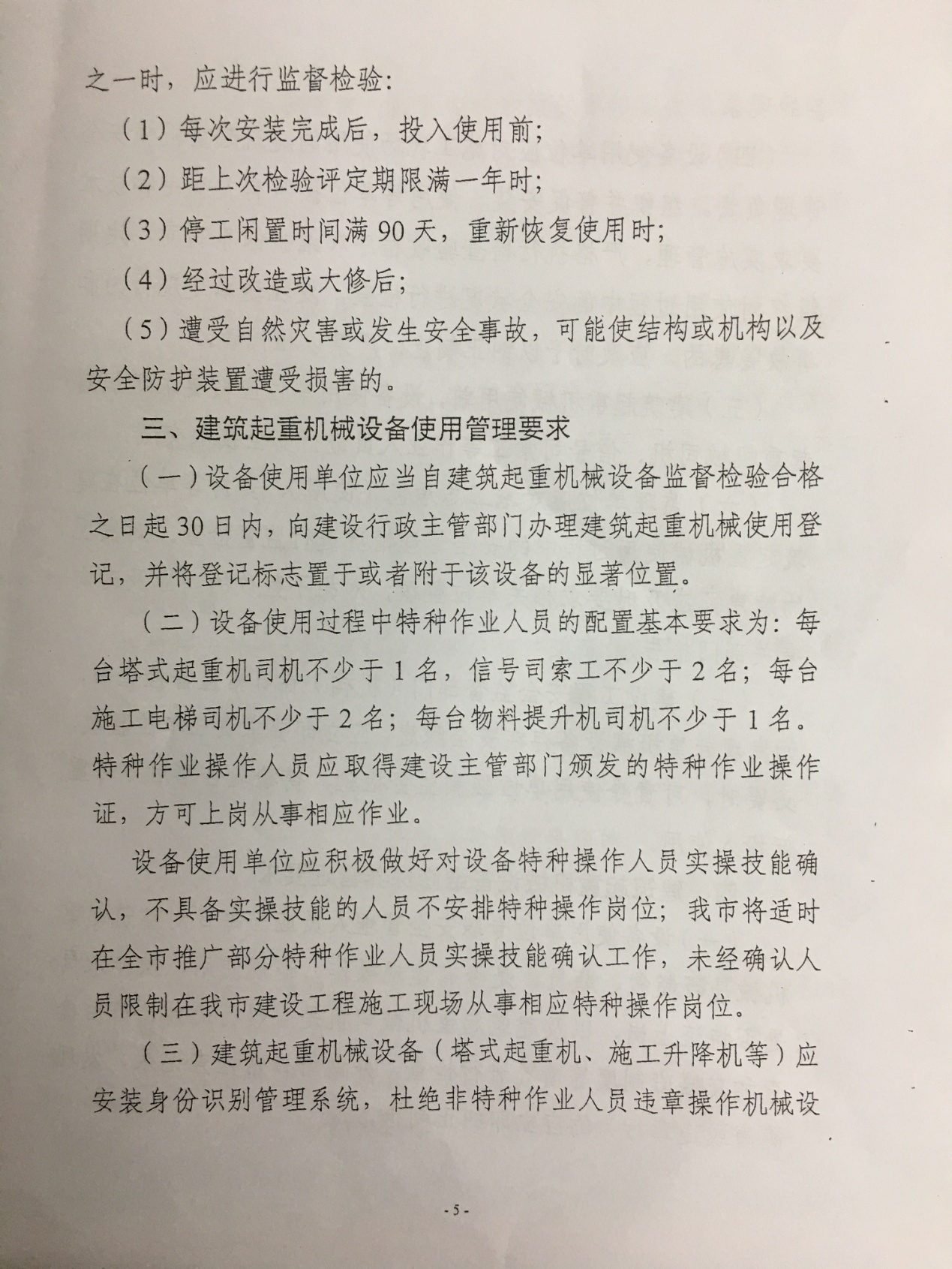 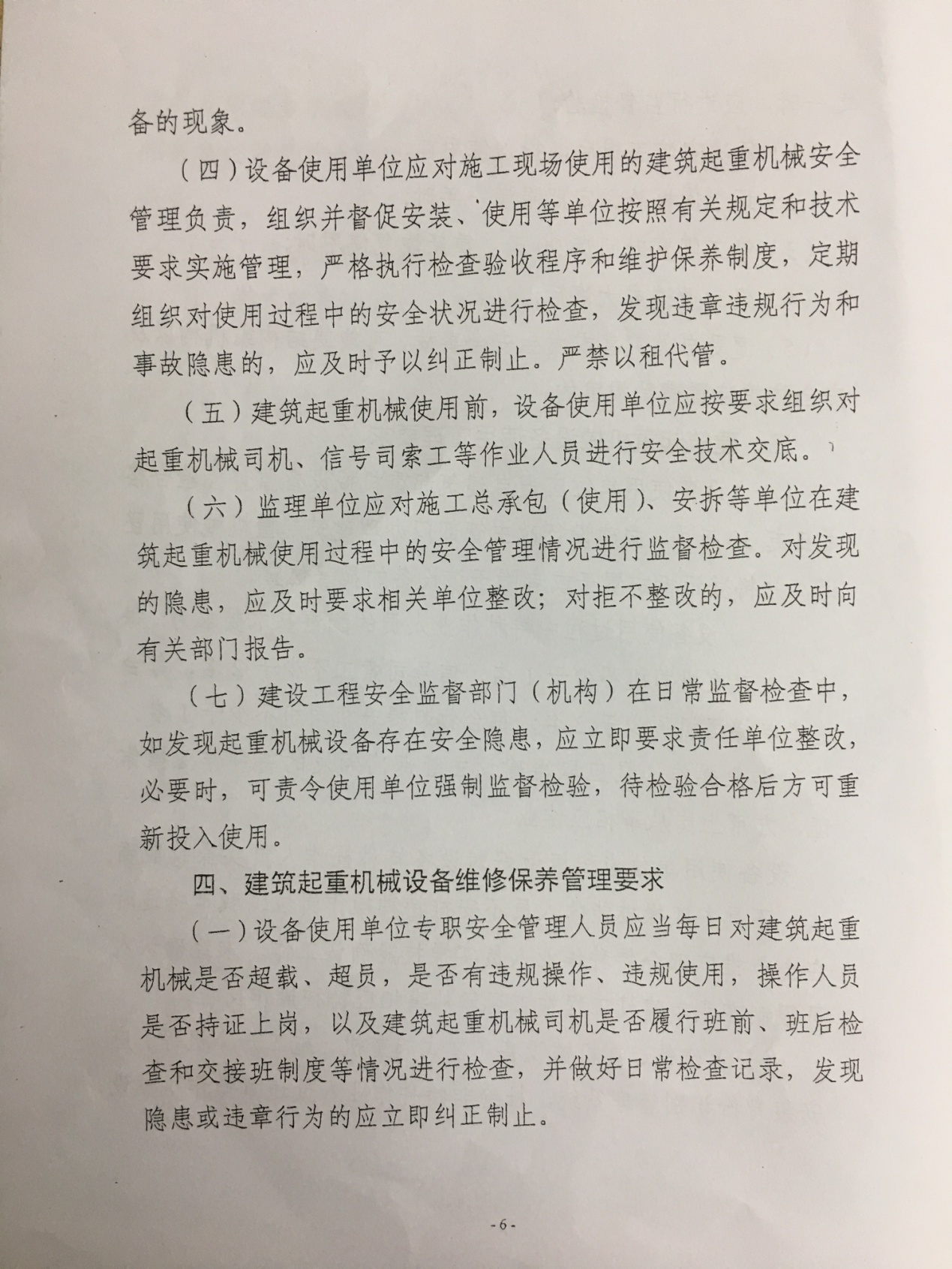 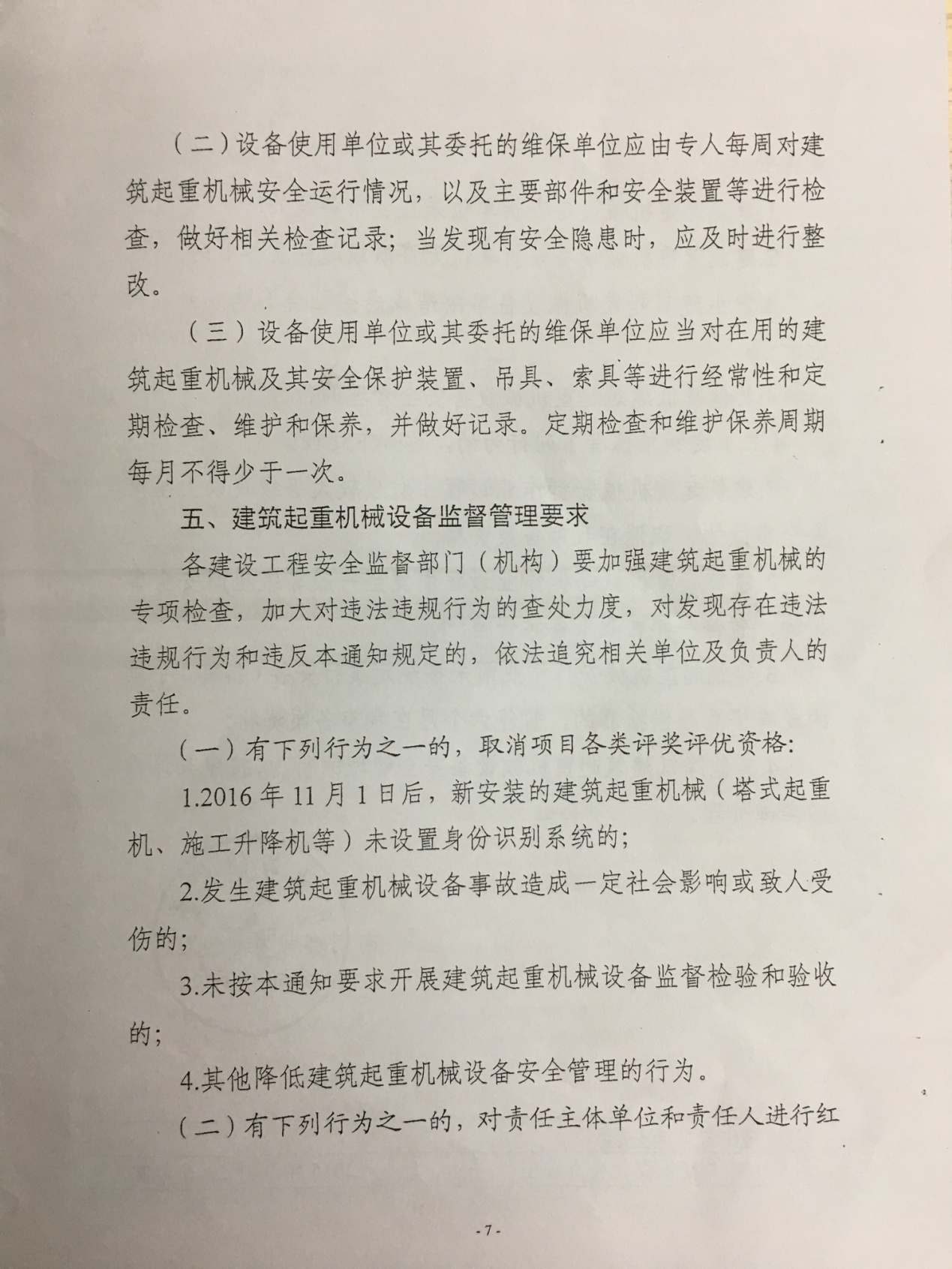 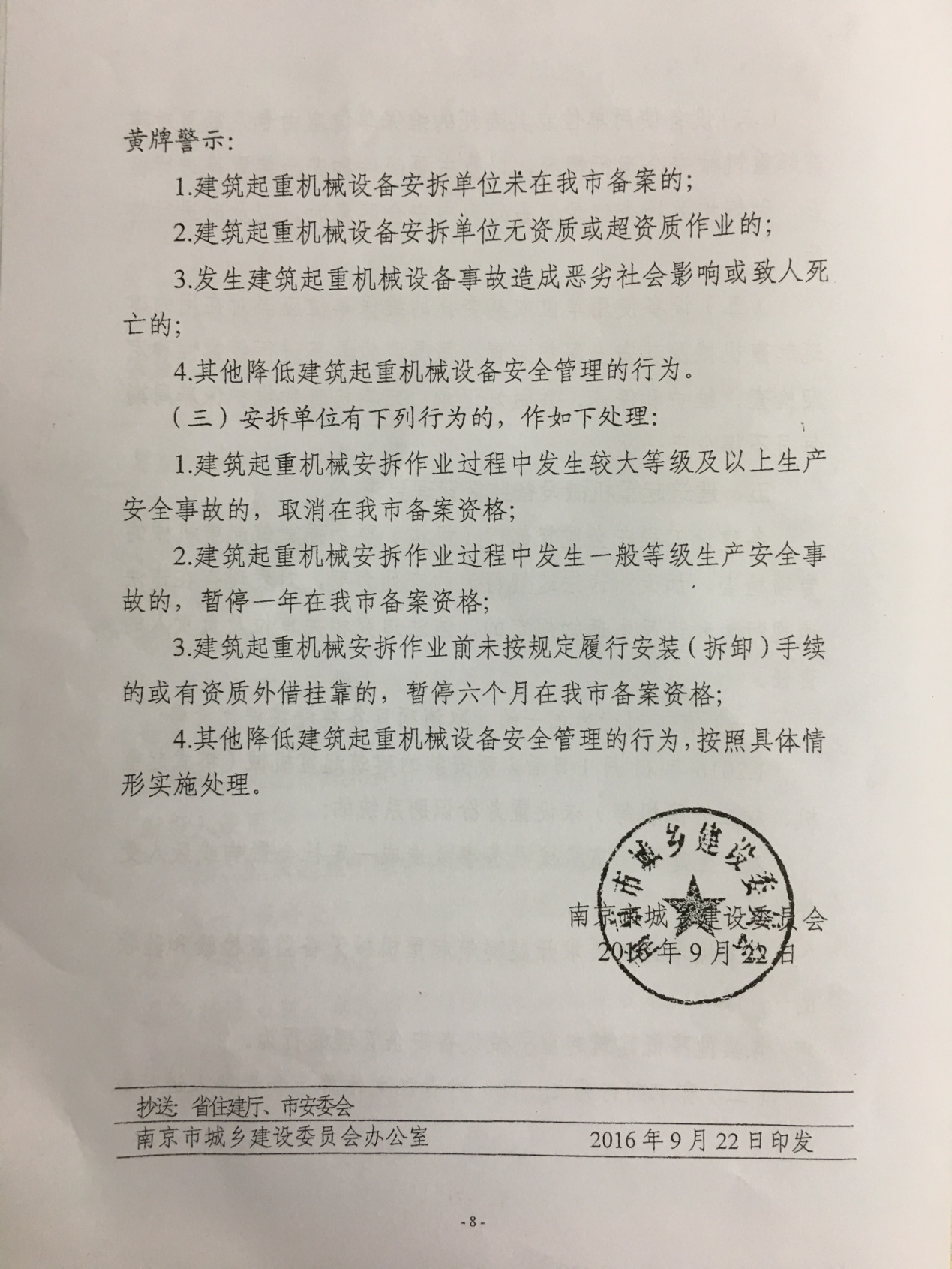 